Информацияо состоянии и развитии конкуренции на территорииМО «Кошехабльский район» за 2017 год1. Общая информацияОсновными целями развития конкуренции на территории района являются:1) создание благоприятных условий для развития конкуренции в социально-значимых и приоритетных рынках;2) устранение барьеров для создания бизнеса в отраслях экономики;3) повышение прозрачности закупок в рамках Федерального закона от 05.04.2013 г. № 44-ФЗ «О контрактной системе в сфере закупок товаров, работ, услуг для обеспечения государственных и муниципальных нужд»;4) создание условий для успешного развития агропромышленного комплекса района;5) рост уровня удовлетворенности населения района качеством предоставляемых услуг  в социально-значимых и приоритетных рынках;6) увеличение количества организаций, оказывающих услуги населению района в приоритетных и социально значимых отраслях экономики.Один из факторов развития конкуренции в районе – организация работы по формированию условий для здоровой конкуренции, свободного предпринимательства с целью развития муниципального района, обеспечения эффективности и устойчивости экономики.Развитие конкуренции в экономике – важная задача, которая решается посредством проведения государственной политики по ряду направлений:- создание благоприятного инвестиционного климата;- снижение административных и инфраструктурных барьеров;- защита прав потребителей и предпринимателей и т.д.Основными задачами по развитию конкуренции на территории муниципального образования являются:1. Создание условий для динамичного развития отраслей экономики района.2. Повышение уровня информированности субъектов предпринимательской деятельности и потребителей товаров и услуг о деятельности органов местного самоуправления МО «Кошехабльский район» в сфере содействия развитию конкуренции.3.	Повышение эффективности функционирования деятельности конкурентных рынков.4. Привлечение инвестиций и улучшение инвестиционного климата.5. Снижение административных барьеров.6. Повышение конкурентоспособности муниципального района и субъектов предпринимательской деятельности в целом.В соответствии с Соглашением № 4-СК от 02.03.2016 года о внедрении Стандарта развития конкуренции, заключенного между Министерством экономического развития и торговли РА и администрацией «Кошехабльский район», проведен мониторинг состояния и развития конкурентной среды на рынках товаров, работ и услуг в МО «Кошехабльский район». Анкеты для предпринимателей и потребителей товаров, работ и услуг были размещены на официальном интернет-сайте администрации МО «Кошехабльский район» www.admin-koshehabl.ru. Также, в опросе были задействованы муниципальные образования сельских поселений района.Мониторинг проводился  с 1 ноября 2017 года по 10 декабря 2017 года.  Общее количество участников опроса составило 295 человек. Из них  165 – потребители товаров и услуг, 130 – субъекты предпринимательской деятельности. 2. Выборка респондентов для мониторингаЧисленность населения МО «Кошехабльский район» по состоянию на 1 января 2017 года составляет 29886 человек. Численность юридических лиц ( организаций, предприятий коммерческого и некоммерческого направления) составляет 221 единиц, в том числе:- коммерческие – 122- некоммерческие – 99.Количество индивидуальных предпринимателей, включая ИП Глав КФХ, в районе насчитывается 955.Динамика количества юридических лиц и индивидуальных предпринимателей 2017 годДинамика количества юридических лиц и индивидуальных предпринимателей 2016 годДоля респондентов, опрошенных для проведения мониторинга состояния и развития конкурентной среды от общей численности населения  Кошехабльского района составляет 0,98%, в том числе доля потребителей товаров, услуг, работ, услуг опрошенных в ходе мониторинга от общей численности населения составляет 0,55%, доля субъектов предпринимательства, опрошенных в ходе мониторинга об общей численности населения составляет 0,43%.Доля  субъектов предпринимательства, участвовавших в мониторинге состояния и развития конкурентной среды от общего числа хозяйствующих субъектов Кошехабльского района составляет 11,0%.В целях обеспечения репрезентативности была обеспечена выборка опроса респондентов – потребителей товаров, работ, услуг в соответствии с его социальным статусом (работающий, безработный, студент/ учащийся, пенсионер), что позволило более определенно выявить на каком уровне существует конкретная проблема, выявленная потребителями (на муниципальном или региональном), а также выделить целевые группы потребителей, на которых ориентированы рынки, требующие содействия развитию конкуренции. При осуществлении выборки субъектов предпринимательства  применялось распределение предприятий по видам экономической деятельности на основе распределения всех хозяйствующих субъектов , а также по категориям бизнеса по размеру в соответствии с величиной годового оборота компаний. Это обеспечило максимальную возможную репрезентативность используемой выборки. Во-вторых, он позволит сфокусироваться на отдельных видах экономической деятельности, охватываемых рынками товаров и услуг, на которых существуют проблемы ограничения конкуренции, что поможет уточнить направленность мероприятий по содействию развитию конкуренции в районе и в Республике Адыгея в целом.Формирование выборки для опроса населенияФормированиевыборки для опроса субъектов предпринимательстваНа основе информации из анкет проанализирована ситуация на рынках товаров и услуг в районе, выявлены положительные и отрицательные тенденции развития рынков. Проанализировано объективное мнение представителей предпринимательского сообщества и потребителей о качестве товаров и услуг, их разнообразии, доступности и состоянии ценовой политики.Главной целью анкетирования  было  изучение состояния и развития конкурентной среды на рынках товаров и услуг МО «Кошехабльский район». 3. Состояние конкурентной средыв МО «Кошехабльский район»Анализ конкурентной среды проведен на основе статистических данных, результатов мониторингов. Численность постоянного населения на территории МО «Кошехабльский район» на 1 января 2017 года составила 29908 человек, в том числе трудоспособное – 16803 человек. За 9 месяцев 2017 года родилось 201 детей, умерло - 294 человек (за аналогичный период  прошлого года рождаемость составила  235 человек, смертность -  291 человек, естественная убыль   в 2016 году минус 56 человек).По состоянию на 01.10.2017 года число организаций, зарегистрированных на территории Кошехабльского района составляет 210 ед, предпринимателей без образования юридического лица 678 ед.                                                                                                                                                                                                                                                                                                                                                                                                                                                                                                                                                                                                                                                                                                                                                                                                      Численность работников организаций без субъектов МП на 1 октября составляет 2720 человек или 96,7% к уровню АППГ 2016 года.Среднемесячная номинальная начисленная заработная плата по организациям ( без субъектов малого и среднего предпринимательства) составила за период январь-сентябрь 2017 года 21698 рублей или 104,5% к аналогичному периоду 2016 года. По итогам 9 месяцев 2017 года объем отгруженной товарной продукции, работ, услуг собственного производства по крупным и средним, а также малым предприятиям, охваченным статистическим наблюдением ( оперативные данные) составил 1263,1 млн. рублей при прогнозном показателе 1251,5 млн. рублей, исполнение прогнозных показателей составило 100,9%, темп роста соответственно 77,9% к уровню АППГ 2016 года. Анализ итогов промышленного сектора экономики свидетельствует о том, что динамика показателей обеспечивается за счет таких отраслей как : добыча топливно-энергетических полезных ископаемых и перерабатывающая отрасль.          В целях улучшения условий ведения предпринимательской деятельности в муниципальном районе действует муниципальная программа «Содействие развитию  малого и среднего предпринимательства в МО «Кошехабльский район» на 2017-2019 годы» в рамках которой ежегодно выделяется 100,0 тыс. рублей на финансовую поддержку субъектов малого и среднего бизнеса.Бизнес-Центром Кошехабльского района проведена работа по предоставлению консультационных услуг, которые регистрируются при обращении в Центр. По состоянию на 1 декабря число предпринимателей, получивших консультационные услуги через Бизнес-Центр, составляет 66 человек. Обучающие услуги получили 38 предпринимателей.По состоянию на 1 декабря 2017 года через Бизнес-Центр подготовлено и направлено в МФЦ 22 уникальных анкет субъектов МСП.Также, в целях осуществления имущественной поддержки субъектов малого и среднего предпринимательства утверждены перечни муниципального имущества на уровне муниципального образования , а также в 7 сельских поселениях. В основном это имущество состоит из земельных участков, находящихся в муниципальной собственности, которые можно использовать в инвестиционных целях.По состоянию на 1 октября  2017 года объем инвестиционных вложений в экономику района составил  222 млн. рублей. Основной объем капитальных вложений приходится на долю ООО «Южгазэнерджи» - 153,7 млн. рублей (69,2%).Объем инвестиций в основной капитал по источникам финансирования:– внебюджетные инвестиции составили 181,9 млн. рублей (более 81,9% от общего объема инвестиций ); около 40 млн. рублей было направлено на финансирование работ по завершению строительства Дворца самбо и дзюдо в а.Кошехабль за счет ООО «Южгазэнерджи»; – бюджетные средства 40,2 млн. рублей (около 18,1% от общего объема инвестиций в основной капитал).В настоящее время администрацией района ведется работа  по сопровождению инвестиционного проекта ООО «Тепличный комбинат «Курганинский» на площади 19,46 га по принципу «одного окна», который позволит создать 350 рабочих мест.    Наиболее привлекательными участками для потенциальных инвесторов  можно рассматривать три участка в Дмитриевском сельском поселении:В районе  функционирует 179  торговых  объекта  и 18 предприятий общественного питания.  Развитие инфраструктуры потребительского рынка осуществляется, в основном, за счет инвестиций субъектов малого предпринимательства. На территории Кошехабльского района функционирует 9 аптечных учреждений, 12 АЗС.По состоянию на  1 октября 2017  года  в Кошехабльском районе насчитывается 27 объектов лицензирования, которые  подключены к системе ЕГАИС. Всего по методу самообслуживания в районе работают 9 магазинов. Данная форма обслуживания дает возможность улучшить качество обслуживания, обеспечить рост продаж, поскольку покупатель имеет возможность лично ознакомиться с товаром и его характеристиками.Розничный товарооборот по предварительной оценке за  9 месяцев  2017 года составил 340 млн. рублей, оборот общественного питания превысил 17,5 млн. Объем платных услуг населению за период январь-август 2017 года по всем хозяйствующим субъектам составил 32,3 млн. рублей или 101,7% к АППГ 2016 года. Более 78% от общей суммы товарооборота приходится на долю продовольственной группы товаров, которая достаточно широко представлена во всех торговых объектах. Большое внимание уделяется продукции местных производителей. В основном это молочная продукция ( в том числе сыры), мясные и колбасные изделия, хлебобулочная продукция, плодоовощная продукция.Одними из мер по стабилизации розничных цен является проведение  ярмарок выходного дня, а также мониторинг ценовой ситуации на продовольственном рынке. В целях расширения каналов реализации продукции малыми производителями, производителями сельхозпродукции и создания условий бесперебойного обеспечения населения социально значимыми продовольственными товарами проводятся ярмарки выходного дня.  За 9 месяцев 2017 года проведено 28 ярмарок выходного дня. В ярмарках приняли участие организаций, индивидуальные предприниматели, граждане, имеющие личные подсобные хозяйства. Они реализовали населению района более 7 тонн мяса, 7 тонн рыбы, 11 тонн масла растительного, 10 тонн сыров и молочных продуктов, 11 тонны овощей, 12 тонн фруктов и более 8 тыс. штук  яиц по цене производителейПо данным мониторинга, реализация хлеба и хлебобулочных изделий местных производителей составляет 80%, местной кисломолочной продукции через торговые сети составила 35%,  свинины - 30 %, масла сливочного - 33 %, сыров - 30 %, минеральной воды – 50%.В рамках акции «Народный хлеб» за 9 месяцев 2017 года на территории района реализовано 15 365 булок хлеба 1 сорта по цене товаропроизводителя на сумму 291 935 рублей.Во исполнение Указа Президента Республики Адыгея от 19.10.2007 года № 225 «О мерах по стабилизации на отдельные виды социально значимых продовольственных товаров Республике Адыгея» за 9 месяцев 2017 года проведено 26 мониторинга цен на социально значимые продукты питания, охвачено более 25 торговых объектов. При выявлении завышения рекомендуемых торговых наценок проводилась работа с руководителями предприятий торговли.Кошехабльский район  имеет достаточно развитую банковскую сеть, включая ПАО «Сбербанк России», «Россельхозбанк», ОАО «Майкопбанк».На территории МО «Кошехабльский район» отсутствуют хозяйствующие субъекты с долей участия муниципального образования 50% и более, в связи этим реестр хозяйствующих субъектов с долей участия муниципального образования 50% и более не ведется.4. Деятельность органов местного самоуправления МО «Кошехабльский район» Органы местного самоуправления МО «Кошехабльский район» района принимают участие в реализации Стандарта развития конкуренции и «дорожной карты» в Республике Адыгея и на территории МО «Кошехабльский район».  Администрацией района принято постановление об утверждении Плана мероприятий «Дорожной карты» по внедрению Стандарта конкуренции, а также определен уполномоченный орган по содействию развития конкуренции на территории МО «Кошехабльский район». «Дорожная карта» предполагает реализацию мероприятий на приоритетных и социально значимых рынках с целью создания условий для развития конкуренции, обеспечения реализации системного и единообразного подхода в деятельности органов местного самоуправления Кошехабльского района. Согласно «дорожной карте»:  заключено Соглашение между администрацией МО «Кошехабльский район» и Министерством экономического развития РА;Проводится мониторинг состояния конкурентной средыВ целях своевременного рассмотрения вопросов, возникающих при организации проведения анкетирования Миние совещания и обучающие семинары, посвященное вопросам мониторинга внедрения стандарта развития конкуренции, в которых принимали участие представители администрации МО «Кошехабльский район».5. Результаты опросов хозяйствующих субъектов и потребителей В опросе приняли участие всего 295 человек, 165-  жителей ( 55,9% от числа опрошенных) и 130 субъектов малого и среднего предпринимательства (44,1% от общего числа опрошенных). В ходе анкетирования  проанализирована ситуация на конкурентных рынках товаров и услуг в республики, выявлены положительные и отрицательные тенденции их развития. Вывлено объективное мнение представителей предпринимательского сообщества и потребителей о качестве товаров и услуг, их разнообразии, доступности и состоянии ценовой политики. 6. Обзор ситуации о состоянии конкурентной среды 6.1 Рынок услуг дошкольного образованияВ системе образования МО «Кошехабльский район входит 28 образовательных организаций: 13 общеобразовательных учреждений, 13 дошкольных образовательных учреждений; 2 учреждения дополнительного образования — ЦДОДД, ДЮСШ. Сеть образовательных учреждений в муниципалитете сохранена без изменений. Во всех учреждениях произведен косметический ремонт учебных кабинетов, коридоров, пищеблоков, актовых залов. Все образовательные учреждения района оборудованы автоматическими противопожарными системами и системами оповещения людей на случай возникновения пожара. Выполнены ежегодные противопожарные мероприятия: обработка деревянных конструкций, чердачных помещений огнезащитным составом, проверка сопротивления изоляции электросети и заземление оборудования, замена огнетушителей.Ведется электронная очередь по зачислению в ДОУ. Во всех ОУ имеется  свой сайт. Сайт – часть образовательной информационной среды. Именно сайт обеспечивает открытость и доступность образовательного учреждения.  Также к сайту ОУ есть свои требования.Также в общеобразовательных учреждениях МО «Кошехабльский район» ведется учет контингента обучающихся АИС «Зачисление в ОО».Сеть детских учреждений охватывает дошкольным образованием 1532 человек.   	Своевременно принятые меры по обеспечению доступности дошкольных образовательных услуг позволили достичь ряда позитивных изменений в решении данной социально значимой проблемы: обеспечение 100% доступности дошкольного образования для   детей в возрасте от 3 до 7 лет:организовано функционирование единой электронной очереди и работы по предоставлению этой услуги;от 1 года до 3-х лет состоят на учете для определения в ДОУ-133 детей ( они не нуждаются в обеспечении местами в ДОУ в данный момент, обеспечиваются по мере необходимости без проблем);численность детей в возрасте от 3-6 лет, состоящих на учете для определения в ДОУ, составляет -0 человек, т.е. проблемы с очередностью в районе решены;в соответствии с Постановлением главы АМО «Кошехабльский район» №42 от 26 февраля 2016 года «Об организации бесплатного питания детей, обучающихся по программам дошкольного образования из средств бюджета МО «Кошехабльский район»  организовано бесплатное питание детей из малообеспеченных, многодетных семей, находящихся в трудной жизненной ситуации, в количестве 89 воспитанников на сумму 71 200 рублей ежемесячно; родителям, имеющим 3-х и более несовершеннолетних детей родительская плата компенсируется в размере 30 % за счет местного бюджета, а взимается в размере 70%  от установленной родительской платы (800 рублей)  осуществляются для 423-х воспитанников на сумму 101, 520 рублей ежемесячно;обеспечен переход на ФГОС всех дошкольных образовательных учреждений муниципалитета.6.2 Рынок услуг детского отдыха и оздоровленияНа базе 12 общеобразовательных образовательных учреждений были организованы летние лагеря отдыха дневного пребывания. В 2017 году было охвачено 690 детей в возрасте от 7 до 16 лет длительностью 21 день. Объем финансирования на эти цели составил за счет РБ 1719,9 тыс. рублей, за счет МБ – 163,8 тыс. рублей. 6.3 Рынок услуг в сфере культурыВ Кошехабльском районе   функционирует 19 домов культуры, 15 библиотек, Центр народной культуры, 2 детские школы искусств. В районе на протяжении всех этих лет проходила насыщенная культурная жизнь: проводились фестивали и конкурсы, посвященные различным памятным датам, юбилеям известных людей, выходцев из Кошехабльского района, творческие вечера, встречи, выставки, концерты. Благодаря участию в программных мероприятиях в учреждениях культуры района проведены противопожарные мероприятия, проведены ремонтные работы. Обновлена музыкальная оргтехника, получен автотранспорт. В 2017 году в районе функционировало 127 клубных формирований, в них участников 1983 человека. Из них 82 детских, с числом участников 1226 человека, для молодежи - 5, участников – 147.В  районе было проведено 2878 культурно-массовых мероприятий, в 2016 году – 2881 мероприятие.     В рамках программы «Культура России» проведена работа по обновлению зала и сцены в районном Доме культуры.6.4 Рынок дополнительного образования         Численность занимающихся физической культурой и спортом ежегодно увеличивается, 2015году  11008 человек, в 2016 году- 11317, за отчетный период увеличилось на  150 человек, этому способствовало улучшение инфраструктуры   и пропаганда здорового образа жизни.    По итогам  9 месяцев 2017 года спортивно-массовых мероприятий, наш район принял участие во всех республиканских соревнованиях и турнирах.Администрация  МО «Кошехабльский район»  принимает участие в Федеральных целевых  программах развития физической культуры и спорта Российской Федераций, это даст возможность  строительства  новых объектов инфраструктуры спорта. Результатом данной работы стало строительство нового футбольного поля с искусственным покрытием (57м на 94 м) на базе ДЮСШ. Ведется работа по привлечению внебюджетных средств для строительства спортивных объектов -  в а. Кошехабль   завершилось строительство объекта  «Дворец самбо и дзюдо», на средства администрации района в х. Шелковников установлено уличное гимнастическое оборудование произведена замена футбольных ворот ,      Ведется активная пропаганда здорового образа жизни в средствах массовой информаций района. Все эти меры вмести позволят привлечь к систематическим занятиям физической культурой и спортом, а также приобщать к здоровому образу жизни значительную часть населения района, что, в конечном счете, положительно скажется на улучшении здоровья жителей района.6.5 Рынок медицинских услугЛечебная сеть учреждений здравоохранения Кошехабльского района представлена: - круглосуточным стационаром на 92 койки, поликлиникой на 300 посещений в день, дневным стационаром на 60 койко-мест,  6 врачебными амбулаториями,  11 ФАПами.Наряду с бесплатным медицинским обслуживанием  жители района  и иногородние могут получать платные медицинские услуги по   диагностике, медицинские осмотры, медицинское освидетельствование водителей, медицинское освидетельствование на ношение оружия.Жители района пользуются бесплатным лекарственным обеспечением отдельных категорий граждан, обеспечение которых осуществляется за счет средств бюджетов субъектов Российской Федерации. Дети из малоимущих семей до 3-х лет и из многодетных семей до 6 лет, также обеспечиваются бесплатными медикаментами (за 2017 г. :Дети 3 года на сумму 188,6 тыс.руб.Дети 6 лет на сумму 16,8 тыс.руб.Определенные заболевания 362,9 тыс.руб.Целью улучшения качества и доступности оказания медицинской помощи населению района,  специалисты по графику проходят  профессиональную  переподготовку на циклах профессионального образования, что позволяет  расширить спектр   медицинских услуг. 6.6 Рынок услуг ЖКХНа территории МО «Кошехабльский район» насчитывается 50 многоквартирных домов, из которых 42 МКД – находятся под непосредственным  управлением жителей и 8 МКД – управляющих  компаний. Обеспеченность централизованной водой в Кошехабльском районе на 01.10.2017 года составляет  42 % населения (12553 человек). Протяженность водопроводных сетей – 140,293 км. В 2017 году введены в эксплуатацию «Водоснабжение а. Ходзь Кошехабльского района» протяженностью – 34,331 км. и объект «Водоснабжение х. Красный Фарс Кошехабльского района» протяженностью – 3,473 км.; В 2017 году на территории МО «Кошехабльский район» для подготовки к зимнему периоду 2017-2018 гг. было заменено около 11 км. ветхих канализационных сетей. В соответствии с новыми требованиями законодательства по обращению с отходами, проводятся мероприятия по ликвидации свалок и формированию площадок для сбора и сортировки (ТКО) твердых коммунальных отходов. Ведется поиск  единого оператора для вывоза и последующей утилизации ТКО. На территории МО «Кошехабльский район» функционирует 26 многоквартирных домов и 2 жилых  дома с центральным теплоснабжением. За 9 месяцев 2017 года были проведены мероприятия по подготовке жилищно-коммунального комплекса и социальной сферы МО «Кошехабльский район» к работе в отопительный период 2017-2018 годов. были проведены ремонтные работы котельных, а также ремонт оборудования котловой системы объектов социальной сферы (школы, детские сады) на сумму около 5100,00 тыс. рублей.Все объекты жилищно-коммунального комплекса и социальной сферы подготовлены к эксплуатации в осенне-зимний период 2017-2018 гг, что зафиксировано в актах и паспортах готовности объектов.По состоянию на 01.10.2017 года количество светоточек уличного освещения в МО «Кошехабльский район» составило порядка   2619 тыс. штук.На протяжении всего периода продолжается благоустройство населенных пунктов. Проводятся еженедельно акция «чистый четверг». Сельскими поселениями подготовлены проекты программы «Формирование комфортной городской среды на 2018-2022 годы» для участия в мероприятиях по благоустройству дворовых территорий МКД; по благоустройству общественных пространств и парков. Проводится корректировка имеющихся Правил благоустройства сельских поселений. Протяженность автомобильных дорог общего пользования Кошехабльского района составляет 170 км. В целях повышения транспортно-эксплутационного состояния автодорог по состоянию за 9 месяцев 2017 года выполнены следующие работы:Выполнены работы по содержанию действующей сети автодорог по следующим направлениям: - Ямочный ремонт асфальтобетонных и черно-гравийных покрытий с применением мелкозернистых асфальтобетонных смесей на площади 361 м2 (63 т. а/б);- Установлено дорожных знаков -74 шт.;- Установлено сигнальных столбиков -77 шт.;- Нанесена дорожная разметка 1.14.1 и 1.25 «Пешеходный переход и «Искусственная неровность» в 34 местах;- Скашивание травы роторными косилками на обочинах, откосах и полосе отвода общей протяженностью 540 км.- Устройство выравнивающего слоя из а/б  смеси на а/д Майкоп-Гиагинская-Псебай-Зеленчукская-Карачаевск, общей протяженностью -500м.Таким образом, по состоянию на 01.09.2017 года ОАО «Кошехабльский ДРСУ» выполнило работы по содержанию действующей сети республиканских автомобильных дорог общего пользования Республики Адыгея в границах МО «Кошехабльский район» на общую сумму 28,4 млн.руб.Также, выполнен ремонт автодороги  Кошехабль-Соколов протяженностью 2 км. На объектах выполнены работы по устройству асфальтобетонного покрытия и укреплению обочин. Таким образом, в 2017 году отремонтировано 7,4 км. автодорог общей сметной стоимостью 35,6 млн.руб., что положительно повлияет на повышение безопасности дорожного движения.6.7 Рынок розничной торговлиПотребительский рынок представляет собой важную часть социально-экономический жизни населения, за счет которой обеспечивается удовлетворение спроса на различные товары и услуги. По состоянию на 1 октября 2017 года на территории МО «Кошехабльский район» зарегистрировано деятельность 780 субъектов малого и среднего предпринимательства, из них: 112 малых предприятий, включая микропредприятия, а также 668 индивидуальных предпринимателя. В районе  функционирует 179  торговых  объекта  и 18 предприятий общественного питания.  Развитие инфраструктуры потребительского рынка осуществляется, в основном, за счет инвестиций субъектов малого предпринимательства. На территории Кошехабльского района функционирует 9 аптечных учреждений, 12 АЗС.По состоянию на  1 октября 2017  года  в Кошехабльском районе насчитывается 28 объектов лицензирования, которые  подключены к системе ЕГАИС, из них ООО «Индиго» ( сеть представительств) – 17 объектов лицензирования, 11 объектов – субъекты МСП района.Потребительский рынок района сегодня характеризуется постоянно расширяющимся ассортиментом товаров, а также внедрением прогрессивных технологий и форм продажи. Всего по методу самообслуживания в районе работают 9 магазинов. Данная форма обслуживания дает возможность улучшить качество обслуживания, обеспечить рост продаж, поскольку покупатель имеет возможность лично ознакомиться с товаром и его характеристиками.Знаменательным событием в районном центре стало открытие крупного супермаркета хозяйственно-строительных товаров ИП Тхакаховой Д.А. Данный объект соответствует всем современным требованиям,  насчитывает более 500 наименований товаров. Открытие данного объекта позволило создать дополнительно 10 рабочих мест.Розничный товарооборот по предварительной оценке за  9 месяцев  2017 года составил 340 млн., оборот общественного питания превысил 17,5 млн. Объем платных услуг населению за период январь-август 2017 года по всем хозяйствующим субъектам составил 32,3 млн. рублей или 101,7% к АППГ 2016 года. Более 78% от общей суммы товарооборота приходится на долю продовольственной группы товаров, которая достаточно широко представлена во всех торговых объектах. Большое внимание уделяется продукции местных производителей. В основном это молочная продукция ( в том числе сыры), мясные и колбасные изделия, хлебобулочная продукция, плодоовощная продукция.Одними из мер по стабилизации розничных цен является проведение  ярмарок выходного дня, а также мониторинг ценовой ситуации на продовольственном рынке. В целях расширения каналов реализации продукции малыми производителями, производителями сельхозпродукции и создания условий бесперебойного обеспечения населения социально значимыми продовольственными товарами проводятся ярмарки выходного дня.  За 9 месяцев 2017 года проведено 28 ярмарок выходного дня. В ярмарках приняли участие организаций, индивидуальные предприниматели, граждане, имеющие личные подсобные хозяйства. Они реализовали населению района более 7 тонн мяса, 6,7 тонн рыбы, 10,8 тонн масла растительного, 9,8 тонн сыров и молочных продуктов, 11 тонны овощей, 12 тонн фруктов и более 8,5тыс.штук  яиц по цене производителейПо данным мониторинга, реализация хлеба и хлебобулочных изделий местных производителей составляет 80%, местной кисломолочной продукции через торговые сети составила 35%,  свинины - 30 %, масла сливочного - 33 %, сыров - 30 %, минеральной воды – 50%.В рамках акции «Народный хлеб» за 9 месяцев 2017 года на территории района реализовано 15365 булок хлеба 1 сорта по цене товаропроизводителя на сумму 291935 рублей.Во исполнение Указа Президента Республики Адыгея от 19.10.2007 года № 225 «О мерах по стабилизации на отдельные виды социально значимых продовольственных товаров Республике Адыгея» за 9 месяцев 2017 года отделом проведено 26 мониторинга цен на социально значимые продукты питания, охвачено более 25 торговых объектов. При выявлении завышения рекомендуемых торговых наценок проводилась работа с руководителями предприятий торговли.6.8 Рынок услуг перевозок пассажировНа территории МО «Кошехабльский район» действуют следующие маршруты:-количество межрегиональных маршрутов – 5 (Майкоп – Курганинск, Лабинск – Геленджик, Лабинск – Краснодар, Псебай – Краснодар,);-количество межмуниципальных маршрутов – 3 (Майкоп – Кошехабль, Майкоп – Натырбово, Майкоп – Егерухай,);Количество населенных пунктов, не обеспеченных регулярным транспортным сообщением (г.Лабинск – с.Вольное) – 3 (с.Вольное – х. Кармально-Гидроицкий – х.Шелковниково). 6.9 рынок социальных услугГосударственные полномочия по социальной поддержке и социальному обслуживанию населения в Кошехабльском районе осуществляет Управление труда и социальной защиты населения, Комплексный центр социального обслуживания населения. Социальное обслуживание населения осуществляется также с участием Натырбовского социального жилого дома и Натырбовского Дома-интерната для престарелых и  инвалидов, 6 отделений соцоблсуживания на дому, 1 отдел семьи, материнства и детства, 1 отдел консультационной помощи.В 2017 году на дому было обслужено 650 человек. В доме-Интернате проживает 42 пенсионера, в Соцдоме- 25 пенсионеров.За истекший период через Управление труда и социальной защиты населения выплачено пособий различным категориям граждан на сумму 87 млн. рублей.Основной проблемой развития рынка социальных услуг является слабая конкуренция, которая определяется отсутствием альтернативных поставщиков услуг, которыми потенциально являются коммерческие и некоммерческие организации, а также индивидуальные предприниматели. Учитывая, что некоммерческие учреждения полностью удовлетворяют спрос населения района на социальные услуги, рынок социальных услуг не относится к рынкам, где существуют платежеспособный спрос населения, позволяющий развиваться альтернативным поставщикам, не зависящим от бюджетных ресурсов. 6.10 рынок услуг связиВ настоящее время  рынок услуг связи является одним из наиболее перспективных и динамично развивающихся в инфраструктурных рынках, обладающих потенциалом долгосрочного экономического роста, достаточно развитой конкурентной средой.В целом рынок информационно-коммуникационных услуг и связи в муниципальном образовании сформировался и развивается за счет внедрения новых современных технологий и расширения спектра услуг за счет выхода на рынок операторов сотовой связи : МТС, МЕГАФОН, БИЛАЙН, ТЕЛЕ2.. Конкурентная среда обеспечена. Операторы связи имеют собственные Интернет-ресурсы, с помощью которых происходит информирование населения района о деятельности, предоставляемых услугах, тарифной политике. Сведения о работе компаний связи публикуются в СМИ.7.Обзор развития приоритетных рынков в МО «Кошехабльский район»7.1. Рынок сельскохозяйственной продукцииКошехабльский район - один из самых развитых сельскохозяйственных районов Республики Адыгея, который традиционно отличается стабильно высокими результатами в сфере возделывания сельскохозяйственных культур.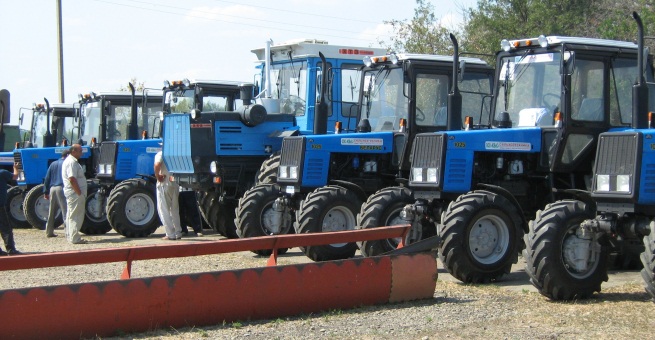 В ходе реорганизации колхозов и совхозов в Кошехабльском районе в 1990-х годах 11 тысяч бывших работников сельхозпредприятий получили земельные доли в праве общей собственности на земельные участки из земель сельскохозяйственного назначения. Сегодня в этой сфере занято более  620 крестьянско-фермерских хозяйств. Земля и люди ее населяющие наше главное достояние. Последние годы вся пашня находится в обработке.Последние годы сельхозтоваропроизводители и граждане ведущие ЛПХ получают субсидии на компенсацию части затрат на приобретенные дизтопливо, минеральные удобрения, возмещение части затрат на уплату процентов по кредитам.Используя возможность получения субсидируемого кредита под залог приобретаемой техники нашими земледельцами приобретено более 100 единиц новых тракторов и зерноуборочных комбайнов, в том числе импортные тракторы «Джон Дир», комбайны «Нью Холланд», «Лаверда», новые модели «Россельмаша» - зерноуборочные комбайны «Акрос-530». К тракторам приобретается и необходимый шлейф орудии для обработки почвы. Возросшая техническая вооруженность и мастерство наших хлеборобов позволяют поддерживать уровень земледелия в Кошехабльском районе не уступающий многим нашим соседям в Краснодарком крае.В Кошехабльском районе более 10 тысяч подворий ведут личные подсобные хозяйства, и для многих это единственный источник дохода. Многие личные подсобные хозяйства заняты производством и реализацией животноводческой и овощной продукций. В личных подсобных хозяйствах района производится 30% мяса, 90% молока, 100% овощей, от произведенного во всех категориях хозяйств.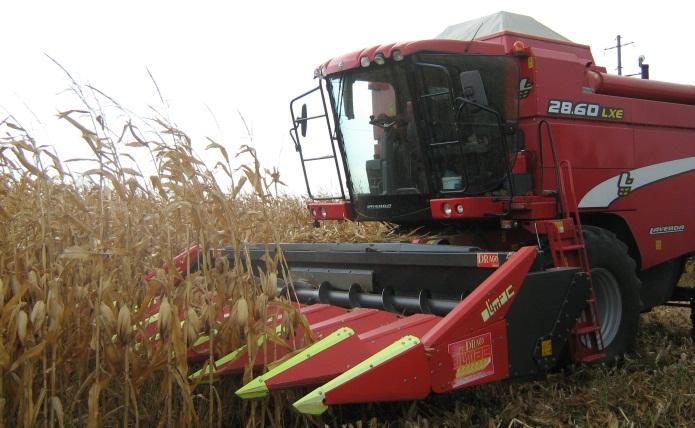 Сельскохозяйственное производство  - важная отрасль экономики района, в которой занято около 2800 человек. В районе активно развивается  растениеводство и животноводство.	Наш район - один из самых развитых сельскохозяйственных районов Республики Адыгея, который традиционно отличается стабильно высокими результатами в сфере возделывания пашни и производства сельскохозяйственных культур.Кошехабльский район является ведущим в производстве животноводческой продукции в Республике Адыгея. Во всех хозяйствах района на 1 ноября 2015 года содержится  9291 голов крупного рогатого скота, в том числе коров 4981 голов, 19977 голов овец, 1873 свинопоголовья и 325500 голов птицы на мясо. 	Ведущую роль в животноводстве играет крупный рогатый скот. Основное поголовье содержится в личных подсобных хозяйствах и КФХ. Переработка молока и продажа продуктов молочного производства происходит на рынках Республики и соседних районах Краснодарского края.	Немаловажную роль в районе занимает овцеводство, дающее ценное сырье – это  мясо и исходные продукты переработки. В процентном отношении в районе содержится около 42% всего поголовья овец Республики. Овцеводство это наиболее перспективная отрасль животноводства. Наибольшее развитие это направление получило в Блечепсинском, Ходзинском и  Кошехабльском сельских поселениях. 	В районе большое количество населения занимаются выращиванием птицы бройлера на мясо. Известно, что свыше 40% продукции птицеводства мы получаем не от птицефабрик, а от крестьянско-фермерских  и личных подсобных хозяйств. Продукция птицеводства существенно дешевле, чем свинина и говядина, что очень важно. 	Поголовье КРС на 01.09.2017 г. составляет – 9263 гол, что на 7 гол больше чем на начало года; коров – 5021 гол, что на 10 голов больше, чем на начало года, овец и коз – 21179 гол, что на 6 гол больше, чем на начало года. Поголовье свиней – 7305 гол, что на 2834 гол больше, чем на начало года.	Производство мяса (скот и птица на убой в живом весе) на 01.09.2017 года составил 3672 тн, что составляет 155% к аналогичному периоду 2016г.	Валовой надой молока на 01.09.2017г составил – 18859 тн, что на 523тн. больше прошлогоднего уровня.	Производство яиц во всех категориях хозяйств составило 16524 тыс. штук, что составляет 105,5% к аналогичному периоду 2016г.Объем финансирования по всем видам субсидирования в Кошехабльском районе за 9 месяцев 2017 года составил 41,8 млн. рублей, в том числе 39,7 млн. рублей за счет средств федерального бюджета и 2,1 млн. рублей за счет средств республиканского бюджета, в том числе:субсидии на возмещение части затрат на уплату процентов по краткосрочным кредитам и займам, на переработку продукции растениеводства и животноводства с 01.08.2015г – 10 653 592 рублей;субсидии на возмещение части затрат на закладку и уход за многолетними плодовыми и ягодными насаждениями – 1 211 765 рублей;субсидии на возмещение части затрат на уплату процентов по кредитам и займам, выданным с 01.01.2013г на развитие малых форм хозяйствования в АПК- 1 778 053 рублей;субсидии на возмещение части затрат на уплату процентов по кредитам и займам, полученным с 01.01.2013г  по 31.07.2015на срок до 1 года (животноводство)- 569 153 рублей;субсидии на возмещение части затрат на уплату процентов по кредитам и займам, полученным с 01.08.2015 на срок до 1 года (животноводство) – 1 238 534 рублей;Поддержка начинающих фермеров – 18,2 млн. рублей.На развитие семейных животноводческих ферм – 1,9 млн. рублей.Успехи на полях и в животноводческих комплексах в настоящее время не возможны без использования современных машин и оборудования.   Участие в программах дает такую возможность сельхозпроизводителям района, которые развивают свои хозяйства и подворья и обеспечивать себе и членам своей семьи занятость и достаток.Наибольшую озабоченность  вызывает проблема отсутствия в районе крупных предприятий по переработке сельскохозяйственной продукции. Именно по этой причине ежедневно за пределы района вывозится практически весь объем надоенного молока, и ввозиться более 30% хлебобулочных изделий от объема суточного потребления. Такая ситуация вызывает озабоченность в районе, где имеется самое большое поголовье коров и выращивается немалый урожай зерновых культур.На повестке дня все последние годы остается вопрос по созданию налаженного, гарантированного рынка сбыта и переработки сельскохозяйственной продукции,  который позволит сформировать четкую, а не разрозненную,  систему стимулирования и поддержки местных сельхозтоваропроизводителей. 7.2 Рынок туристических услугДанный рынок в районе не развит.8. Обзор сведений, полученных  в ходе мониторингаВ ходе мониторинга достигнуты следующие показатели состояния и развития конкурентной среды на рынках товаров и услуг.Так, общее количество участников опроса составило 295 человек. Из них 165 – потребители товаров и услуг, 130 – субъекты предпринимательской деятельности. 19,2% участников исследования от общего числа респондентов МСП представляют малый бизнес с численностью сотрудников до 15 человек. 70,2% - малые предприятия, 2,3% - средние предприятия, 70,8% - индивидуальные предприниматели. Все опрошенные являются владельцами бизнеса.  Основной вид деятельности:сельскохозяйственное производство,торгово-посредническая деятельность.сфера строительства;промышленностьПо итогам проведенного мониторинга и анализа состояния конкуренции и конкурентной среды в муниципальном образовании «Кошехабльский район» район выявлено следующее:в целом по  району уровень конкуренции оценивается как высокий, большее число субъектов действующего предпринимательства сталкивается с 3 и более конкурентами, при этом респонденты отметили, что число конкурентов на протяжении последних лет либо не изменилось, либо их количество увеличилось на 1-2 конкурента;в качестве основных административных барьеров указаны налоговая нагрузка на бизнес,  сложность получения доступа к земельным участкам, высокие транспортные и логистические издержки; одним из ограничивающих факторов развития конкуренции определена проблема с получением услуг, предоставляемых субъектами естественных монополий - их высокая стоимость и длительность получения услуг, что усложняет ведение текущей деятельности предприятий и вызывает трудности при открытии нового бизнеса;респондентами отмечено увеличение за последние 3 года числа организаций торговли (рынки овощей, мяса, молока), дошкольного и дополнительного образования детей, а также снижение количества организаций, оказывающих услуги перевозки пассажиров наземным транспортом, медицинских услуг. В то же время выражена неудовлетворенность в отношении уровня цен, качества 
и возможности выбора социально значимых услуг, оказываемых на таких рынках, как  медицинские услуги, ЖКХ, большая часть опрошенных достаточно высоко оценила удовлетворенность уровнем качества  и возможностью выбора рынков торговли, овощей, плодово-ягодной продукции, услуг связи;  на рынке розничной торговли респондентами указано на высокий уровень конкуренции и высокий уровень удовлетворенности рынка овощей и фруктов, мясной и молочной продукции в районе. Уровень конкуренции оценивается участниками исследования достаточно высоко: 85% опрошенных указали на большую конкуренцию в бизнесе. При этом 44,6% указали на  рост числа конкурентов за последний год по отношению к предыдущему периоду.            На протяжении последних двух лет  самый высокий уровень конкуренции в районе отмечается в таких сферах деятельности, как: выращивание зерновых, технических и прочих сельскохозяйственных культур,оптовая и розничная торговля.	 Одной из задач исследования являлось выявление уровня удовлетворённости представителей бизнес-сообщества качеством официальной информации о состоянии конкурентной среды на рынках товаров и услуг. В целом, большинство опрошенных удовлетворены качеством указанной информации: 55% устраивает доступность информации, для 69% информация вполне понятна, 55% удовлетворены удобством получения информации. Наиболее часто в качестве самого большого препятствия для ведения бизнеса в районе отмечались высокие налоги (98%,), при этом 65% опрошенных отметили, что органы власти помогают развитию бизнеса. В то же время 24,3% считают, что помощь со стороны органов власти может быть выше.Важным признаком состояния конкурентной среды являются оценка субъектами предпринимательства преодоления административных барьеров для ведения деятельности и открытия нового бизнеса на рынке. По мнению большинства предпринимателей, барьеры есть, но они преодолимы при осуществлении значительных затрат. Немногим меньше считают, что административные барьеры есть, но они преодолимы без существенных затрат. Из опрошенных 28,3% отметили, что административные барьеры снизились по отношению к предыдущему периоду.Одной из задач исследования являлось выявление уровня удовлетворённости бизнес-сообщества предоставления услуг субъектами естественных монополий. В целом большинство опрошенных (68%) удовлетворены оказанием услуг субъектами естественных монополий.	Кроме этого немаловажным фактором, тормозящим развитие предпринимательской деятельности, по мнению респондентов, является недостаток квалифицированных кадров (12,9%), давление со стороны конкурентов (55%) и со стороны поставщиков (8,3%). Еще одной проблемой, которая остро беспокоит предпринимателей  (69% предпринимателей) является нестабильность российского законодательства, регулирующего предпринимательскую деятельность. О наличии административных барьеров, связанных с процедурой получения разрешений/ лицензий отметили 4,6% опрошенных. Оценка уровня конкуренции и деятельности органов власти субъектами предпринимательской деятельности, осуществляющими деятельность в МО «Кошехабльский район»	Выявляя уровень конкуренции, с которыми сталкивается бизнес, результаты опроса показали, что на таких рынках как  рынок услуг дошкольного образования,  дополнительного образования,  медицинских услуг, услуг в сфере культуры, рынке услуг связи присутствует умеренная конкуренция. 	Уровень высокой конкуренции отмечается на рынке розничной торговли и рынке сельскохозяйственной продукции. На рынках услуг жилищно-коммунального хозяйства и услуг социального обслуживания населения конкуренция отсутствует.Оценивая предложения товаров и услуг на целевых рынках, жители района отмечают недостаток предложений, прежде всего, в сферах дополнительного образования детей, детского отдыха и оздоровления, санаторно-курортных и туристических услуг, медицинского обслуживания: каждый второй участник исследования считает, что продавцов на этих рынках мало. Также недостаточно предложений на рынке услуг дошкольного образования – это мнение 24% участвующих в исследовании. Несмотря на отмеченное выше широкое предложение и неплохое качество товаров и услуг на целевых рынках, жители чаще недовольны уровнем цен. Участники исследования скорее довольны ценами на услуги  в сфере культуры.Наиболее широкий выбор предложений отмечается в сферах торговли. По мнению большинства участников исследования или 87% респондентов, в течение последних трех лет увеличилось количество организаций розничной торговли.Оценив результаты исследования можно сделать выводы, что в целом участники исследования в той или иной степени довольны качеством газо-, электро-, тепло-, водоснабжения. Более 15% опрошенных указали, что предоставлением субъектами естественных монополий услуг  скорее удовлетворены, что выше уровня предыдущего периода 2016 года. Однако, по мнению 68,5% отмечено, что за последние три года цены на все перечисленные услуги выросли. Достаточно малый процент респондентов около 6,9% считает, что цены остались прежними. Снижение цен никем не отмечено вовсе. Более 50,1% респондентов считают, что качество предоставления услуг на перечисленных на рынках улучшилось или осталось на прежнем уровне. 55,6% потребителей удовлетворены качеством и возможностью выбора товаров, работ и услуг на рынках и считают, что количество организаций на рынках увеличилось по отношению к предыдущему периоду, 68,1% отметили рост цен на товары, работы и услуги за последние годы. По мнению респондентов, в первую очередь ,работа по развитию конкуренции  должна быть направлена:  на контроль над ростом цен – 46,2% , на контроль за качеством продукции – 39%, на контроль за работой естественных монополий, таких как водоснабжение, электро- и теплоснабжение – 76%.Однако, необходимо отметить, что в адрес администрации информация о жалобах в надзорные органы по указанной тематике  со стороны потенциальных респондентов не поступала. Также, в адрес органов местного самоуправления МО «Кошехабльский район» жалобы, касающиеся состояния конкурентной среды, не поступали. Респондентами было отмечено, что они не обращались за защитой своих прав потребителя в органы местного самоуправления.ГСМ!!!!!!!!!9. Выводы и планируемые действияПодводя итоги анализа о проведении мониторинга о состоянии конкурентной среды в муниципальном образовании «Кошехабльский район» можно сделать вывод, что в районе присутствуют все основные социально-значимые и приоритетные рынки. Большая часть потребителей считает, что количество рынков предоставляемых товаров и услуг является достаточным и удовлетворены их качеством. 	В муниципальном образовании МО «Кошехабльский район» имеется необходимый потенциал для развития конкуренции, но он не станет реальностью без реализации комплекса мероприятий, направленных на развитие механизмов стимулирования инвестиционной деятельности частных инвесторов, формирование благоприятного предпринимательского и  инвестиционного климата.В районе ведется работа по организации комплексного предоставления  муниципальных услуг в электронной форме с использованием единого портала муниципальных услуг, МФЦ, внедряются административные регламенты предоставления муниципальных услуг. Проводится антикоррупционная экспертиза нормативных правовых актов и иных документов, разрабатываемых администрацией муниципального образования «Кошехабльский район». Ежемесячно анализируются поступающие в адрес главы  района обращения и письма граждан и даются своевременные ответы.Основной задачей органов местного самоуправления Кошехабльского района  для развития конкуренции на рынках товаров, работ и услуг является формирование рыночной среды, благоприятной для ведения бизнеса, развития компаний и рынков, наиболее полного удовлетворения потребностей жителей  района.Задача развития конкуренции требует совершенствования использования всех инструментов экономического регулирования, в том числе налоговой политики, регулирования, планирования, государственных закупок и тарифного регулирования естественных монополий.Планируемые действия Администрации МО «Кошехабльский район» для улучшения состояния конкуренции на рынках товаров, работ и услуг:- проведение постоянного мониторинга состояния конкурентной среды, а также удовлетворенности качеством товаров, работ и услуг со стороны субъектов предпринимательской деятельности, так и со стороны потребителей товаров, работ и услуг;- повышение уровня информированности субъектов предпринимательской деятельности и потребителей товаров, работ и услуг о состоянии конкурентной среды и деятельности по содействию развитию конкуренции. Число респондентов района- потребителей товаров, работ и услуг , опрошенных в ходе мониторинга,Человекдоля работающихв общем числе респондентов- потребителей,%доля  безработных в общем числе респондентов-потребителей,%доля  студентов/ учащихся, в общем числе респондентов- потребителей,%доля пенсионеров общем числе респондентов-потребителей,  %16530,330,312,127,3Вид экономическойдеятельностиМикропредприятияМалые предприятияСредниепредприятияИПСельское хозяйство21024Промышленное производство3320Оптовая/розничнаяТорговля152057Строительство3206прочие2215всего2510392Создание индустриального парка на площади 46,0 га в Дмитриевском сельском поселении.Создание тепличного комплекса на земельном участке с/х назначения площадью 22,0 гаСоздание тепличного комплекса на земельном участке с/х назначения площадью 22,0 га ( в настоящее время участок в аренде у Корпорации развития РА)№РынокОценка предпринимателями степени конкуренции на рынкеОценка предпринимателями деятельности органов власти1Рынок услуг дошкольного образованияУмеренная конкуренцияСодействие со стороны органов власти2Рынок услуг детского отдыха и оздоровленияПрактически отсутствуетСодействие со стороны органов власти3Рынок услуг дополнительного образованияУмеренная конкуренцияСодействие со стороны органов власти4Рынок медицинских услугУмеренная конкуренцияСодействие со стороны органов власти5Рынок услуг психолого-педагогического сопровождения детей с ограниченными возможностями здоровьяотсутсвует-6Рынок услуг в сфере культурыУмеренная конкуренцияСодействие со стороны органов власти7Рынок услуг жилищно-коммунального хозяйстваНет конкуренцииСодействие со стороны органов власти8Рынок розничной торговлиВысокая конкуренцияВ чем-то органы власти помогают в чем-то мешают9Рынок услуг перевозок пассажиров наземным транспортомСлабая конкуренцияСодействие со стороны органов власти10Рынок услуг связиУмеренная конкуренцияМнение не высказано11Рынок услуг социального обслуживания населенияНет конкуренцииОказывается поддержка со стороны органов власти республики и района12Рынок сельскохозяйственной продукцииВысокая конкуренцияОрганы власти помогают бизнесу своими действиями13Рынок туристических услуготсутствуетотсутствует